FORMULARZ ZGŁOSZENIOWY KONKURS FOTOGRAFICZNYpn. „BIEBRZAŃSKIE SSAKI”GODŁO……………………………………………………………………………………….......……...IMIĘ…………………………………………………………………………………………….........…….NAZWISKO………………………………….…………………………………………….....………...ADRES……………………………………………………………………………………………........….E-MAIL………………………………………………………………………………………….........……TELEFON……………………………………………………………………………………….......……1. Oświadczam, że zapoznałem/zapoznałam się z treścią regulaminu i wyrażam zgodę na zawarte w nim warunki.  2. Załączam do formularza zgłoszeniowego pracę konkursową zapisaną na płycie CD/DVD, składającą się z:Zgodnie z art. 13 ust. 1 i 2 rozporządzenia Parlamentu Europejskiego i Rady (UE) 2016/679 z dnia 27 kwietnia 2016 r. w sprawie ochrony osób fizycznych w związku z przetwarzaniem danych osobowych i w sprawie swobodnego przepływu takich danych oraz uchylenia dyrektywy 95/46/WE (ogólne rozporządzenie o ochronie danych) (Dz. Urz. UE L 119 z 04.05.2016, str. 1), dalej „RODO”, informuję, że: 1) administratorem Pani/Pana danych osobowych jest Biebrzański Park Narodowy, reprezentowany przez Dyrektora, z siedzibą w Osowcu-Twierdzy 8, 19-110 Goniądz,  kontakt tel. 85 7383000 lub e-mail: sekretariat@biebrza.org.pl,2) administrator wyznaczył Inspektora Ochrony Danych, kontakt email: iod@biebrza.org.pl3) Pani/Pana dane osobowe przetwarzane będą w celu udziału w  konkursie fotograficznym „BIEBRZAŃSKIE SSAKI” na podstawie Art. 6 ust. 1 lit. a  RODO,4) Pana/Pani dane osobowe (imię i nazwisko, gmina, wizerunek) zostaną opublikowane na stronie internetowej Biebrzańskiego Parku Narodowego (www.biebrza.org.pl) i mogą być przetwarzane w innych mediach,5) Pana/Pani dane osobowe przechowywane  będą bezterminowo,6) posiada Pani/Pan prawo do: żądania od administratora dostępu do danych osobowych, prawo do ich sprostowania, usunięcia lub ograniczenia przetwarzania, prawo do wniesienia sprzeciwu wobec przetwarzania, a także prawo do przenoszenia danych,7) ma Pan/Pani prawo wniesienia skargi do Prezesa Urzędu Ochrony Danych Osobowych, gdy uzasadnione jest, że Pana/Pani dane osobowe przetwarzane są przez administratora niezgodnie z RODO,   8) podanie danych osobowych jest dobrowolne, jednakże niepodanie danych w zakresie wymaganym przez administratora może skutkować wykluczeniem z konkursu.…………………………………Miejscowość, data i podpis    W załączeniu:1. Udzielenie licencji w zakresie praw autorskich.2. Płyta CD/DVD wraz z pracą konkursową, mianowicie fotografie w liczbie od 1 do 3 szt. 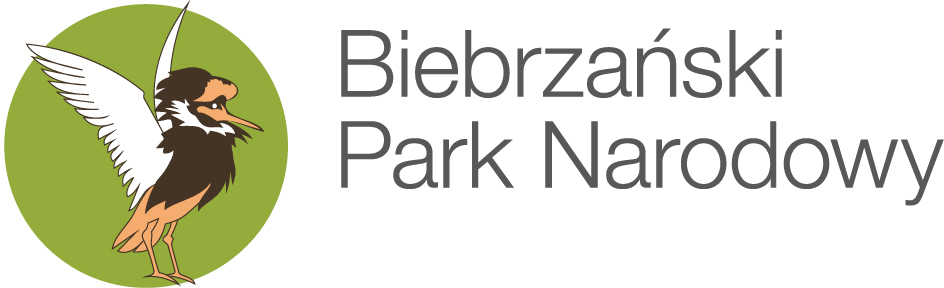 W trosce o bagna i ludziW trosce o bagna i ludziW trosce o bagna i ludziW trosce o bagna i ludziOsowiec-Twierdza 8 | 19-110 Goniądz | tel. (0 85) 738 30 00  | fax. (0 85) 738 30 21 | www.biebrza.org.pl | 
e-mail: sekretariat@biebrza.org.pl Osowiec-Twierdza 8 | 19-110 Goniądz | tel. (0 85) 738 30 00  | fax. (0 85) 738 30 21 | www.biebrza.org.pl | 
e-mail: sekretariat@biebrza.org.pl Osowiec-Twierdza 8 | 19-110 Goniądz | tel. (0 85) 738 30 00  | fax. (0 85) 738 30 21 | www.biebrza.org.pl | 
e-mail: sekretariat@biebrza.org.pl Osowiec-Twierdza 8 | 19-110 Goniądz | tel. (0 85) 738 30 00  | fax. (0 85) 738 30 21 | www.biebrza.org.pl | 
e-mail: sekretariat@biebrza.org.pl Lp.Tytuł fotografiiUwagi1.2.3.